Initial Interview Form		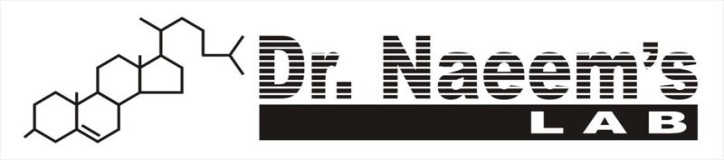 									            		Date: _________________Candidate Name: ___________________________________ Father Name: ________________________________Present Address: _______________________________________________________________________________Permanent Address: _____________________________________________________________________________CNIC #:  Date of Birth:       Marital Status:	________________________Tel: _____________________ Mobile: ________-_________________ E-Mail: ______________________________Position Applied For: Please tick the required Box below.											Others: ____________________________When can you join? __________________________ 	             Desired Salary: _____________________________Write something about your Job Timing Flexibility: _________________________________________________________________________________________________________________________________________________Reason for Leaving your Recent/Current Job: ________________________________________________________Name of Current/Recent Employer: ________________________________________________________________Candidate Signature: ______________________________________________ Date: _________________________(Attach a copy of CNIC with this form)For Office Use only:Interviewer Name: _________________________ Interviewer Signature: _________________________________Remarks: ______________________________________________________________________________________--DDMMYYYY  Phlebotomist  Receptionist  Lab Assistant  Technician  Accountant  Lab Coordinator  Admin  Others (Please Mention)Educational Detail: ______________________________________________________________________________Reference (Any Two):___________________________________________       2._______________________________________